به نام ایزد  دانا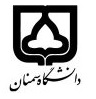 (کاربرگ طرح درس)                   تاریخ بهروز رسانی:               دانشکده     دامپزشکی                                             نیمسال اول/دوم سال تحصیلی 1397-1398بودجهبندی درسمقطع: کارشناسیمقطع: کارشناسیمقطع: کارشناسیتعداد واحد: نظری1 عملی0تعداد واحد: نظری1 عملی0فارسی:آمار حیاتیفارسی:آمار حیاتینام درسپیشنیازها و همنیازها: پیشنیازها و همنیازها: پیشنیازها و همنیازها: پیشنیازها و همنیازها: پیشنیازها و همنیازها: لاتین: Biostatisticsلاتین: Biostatisticsنام درسشماره تلفن اتاق: 023- 31533616شماره تلفن اتاق: 023- 31533616شماره تلفن اتاق: 023- 31533616شماره تلفن اتاق: 023- 31533616مدرس/مدرسین:ابراهیم شهروزیان-علی مهدویمدرس/مدرسین:ابراهیم شهروزیان-علی مهدویمدرس/مدرسین:ابراهیم شهروزیان-علی مهدویمدرس/مدرسین:ابراهیم شهروزیان-علی مهدویمنزلگاه اینترنتی:منزلگاه اینترنتی:منزلگاه اینترنتی:منزلگاه اینترنتی:پست الکترونیکی: shahroozian@semnan.ac.irپست الکترونیکی: shahroozian@semnan.ac.irپست الکترونیکی: shahroozian@semnan.ac.irپست الکترونیکی: shahroozian@semnan.ac.irبرنامه تدریس در هفته و شماره کلاس: یکشنبه هآ ساعت 14 الی 15 – شماره 2  برنامه تدریس در هفته و شماره کلاس: یکشنبه هآ ساعت 14 الی 15 – شماره 2  برنامه تدریس در هفته و شماره کلاس: یکشنبه هآ ساعت 14 الی 15 – شماره 2  برنامه تدریس در هفته و شماره کلاس: یکشنبه هآ ساعت 14 الی 15 – شماره 2  برنامه تدریس در هفته و شماره کلاس: یکشنبه هآ ساعت 14 الی 15 – شماره 2  برنامه تدریس در هفته و شماره کلاس: یکشنبه هآ ساعت 14 الی 15 – شماره 2  برنامه تدریس در هفته و شماره کلاس: یکشنبه هآ ساعت 14 الی 15 – شماره 2  برنامه تدریس در هفته و شماره کلاس: یکشنبه هآ ساعت 14 الی 15 – شماره 2  اهداف درس: آشنایی با اصول اولیه علم آمار و کاربرد آن در علوم زیست پزشکیاهداف درس: آشنایی با اصول اولیه علم آمار و کاربرد آن در علوم زیست پزشکیاهداف درس: آشنایی با اصول اولیه علم آمار و کاربرد آن در علوم زیست پزشکیاهداف درس: آشنایی با اصول اولیه علم آمار و کاربرد آن در علوم زیست پزشکیاهداف درس: آشنایی با اصول اولیه علم آمار و کاربرد آن در علوم زیست پزشکیاهداف درس: آشنایی با اصول اولیه علم آمار و کاربرد آن در علوم زیست پزشکیاهداف درس: آشنایی با اصول اولیه علم آمار و کاربرد آن در علوم زیست پزشکیاهداف درس: آشنایی با اصول اولیه علم آمار و کاربرد آن در علوم زیست پزشکیامکانات آموزشی مورد نیاز: -امکانات آموزشی مورد نیاز: -امکانات آموزشی مورد نیاز: -امکانات آموزشی مورد نیاز: -امکانات آموزشی مورد نیاز: -امکانات آموزشی مورد نیاز: -امکانات آموزشی مورد نیاز: -امکانات آموزشی مورد نیاز: -امتحان پایانترمامتحان میانترمارزشیابی مستمر(کوئیز)ارزشیابی مستمر(کوئیز)فعالیتهای کلاسی و آموزشیفعالیتهای کلاسی و آموزشینحوه ارزشیابینحوه ارزشیابی70205555درصد نمرهدرصد نمرهتنداموز اپیدمیولوژی و آمار زیستی (پیمان سلامت)آمار پزشکی در یک نگاه (آدات فیضی)آمار زیستی و شاخص های بهداشتی (ملک افضلی)تنداموز اپیدمیولوژی و آمار زیستی (پیمان سلامت)آمار پزشکی در یک نگاه (آدات فیضی)آمار زیستی و شاخص های بهداشتی (ملک افضلی)تنداموز اپیدمیولوژی و آمار زیستی (پیمان سلامت)آمار پزشکی در یک نگاه (آدات فیضی)آمار زیستی و شاخص های بهداشتی (ملک افضلی)تنداموز اپیدمیولوژی و آمار زیستی (پیمان سلامت)آمار پزشکی در یک نگاه (آدات فیضی)آمار زیستی و شاخص های بهداشتی (ملک افضلی)تنداموز اپیدمیولوژی و آمار زیستی (پیمان سلامت)آمار پزشکی در یک نگاه (آدات فیضی)آمار زیستی و شاخص های بهداشتی (ملک افضلی)تنداموز اپیدمیولوژی و آمار زیستی (پیمان سلامت)آمار پزشکی در یک نگاه (آدات فیضی)آمار زیستی و شاخص های بهداشتی (ملک افضلی)منابع و مآخذ درسمنابع و مآخذ درستوضیحاتمبحثشماره هفته آموزشیتوزیع و بیان آن-11توزیع و بیان آن-22توصیف عددی نتیجه مشاهدات-13توصیف عددی نتیجه مشاهدات-24احتمالات-15احتمالات -26احتمالات -27توزیه نرمال-18توزیع نرمال -2 9برآورد-110برۀورد-211آزمون فرضیه -112آزمون فرضیه -213بستگی بین صفات-114بستگی بین صفات-215بستگی بین صفات -316